Publicado en Madrid el 21/07/2020 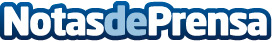 Comienza el concurso de "CONEXOO y Raiola surfean la ola", según JosmaTodos los años aparece un nuevo concurso en el sector del SEO y a pesar de la crisis, este año no será una excepciónDatos de contacto:Josma686798523Nota de prensa publicada en: https://www.notasdeprensa.es/comienza-el-concurso-de-conexoo-y-raiola Categorias: Comunicación Marketing E-Commerce http://www.notasdeprensa.es